LOCI AND CONSTRUCTIONOCR GSCE – Tuesday 3 November 2020 – Paper 4 (Calculator) Higher Tier1.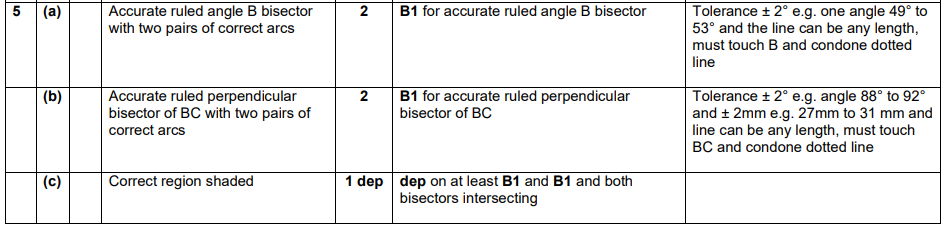 OCR GSCE – Tuesday 11 June 2019 – Paper 6 (Calculator) Higher Tier2.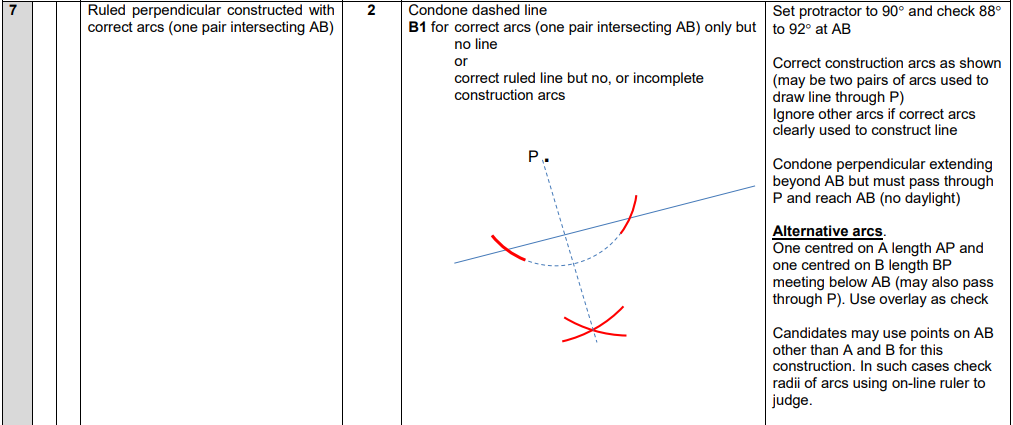 OCR GSCE – Tuesday 6 November 2018 – Paper 4 (Calculator) Higher Tier3.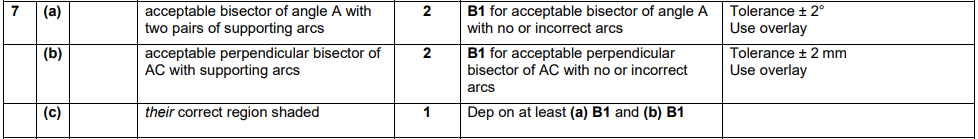 OCR GSCE – Tuesday 2 November 2017 – Paper 4 (Calculator) Higher Tier4.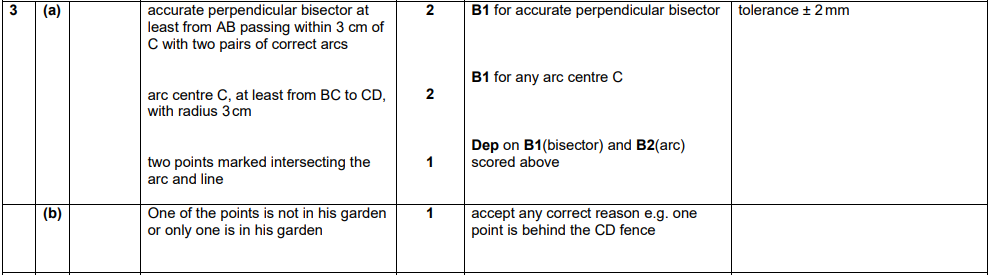 AQA GSCE – Thursday 8 June 2020 – Paper 3 (Calculator) Higher Tier5.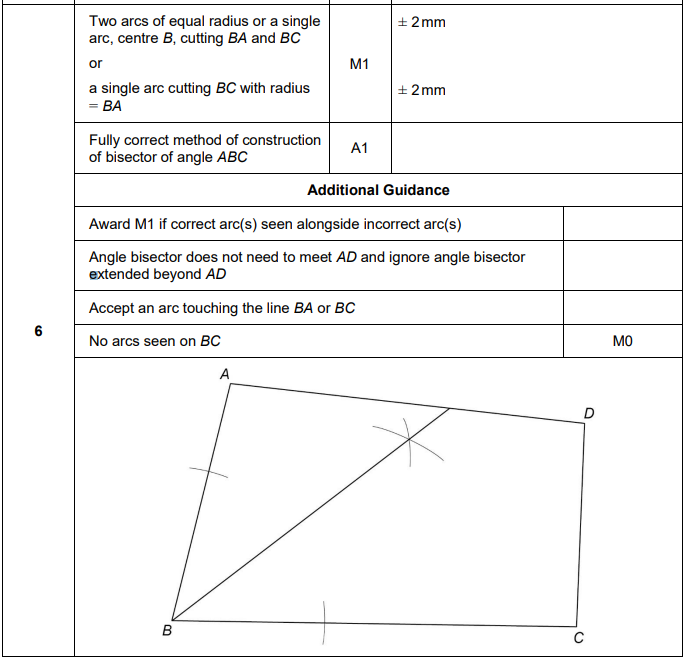 AQA GSCE – Thursday 6 June 2019 – Paper 2 (Calculator) Higher Tier6.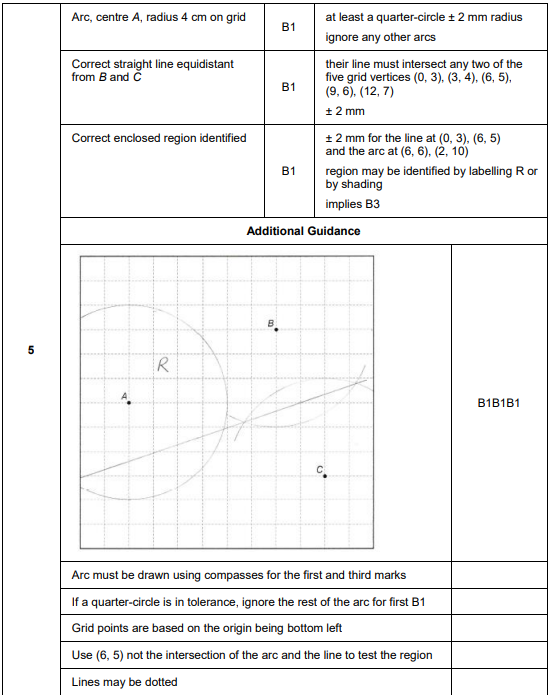 AQA GSCE – Wednesday 8 November 2017 – Paper 3 (Calculator) Higher Tier7.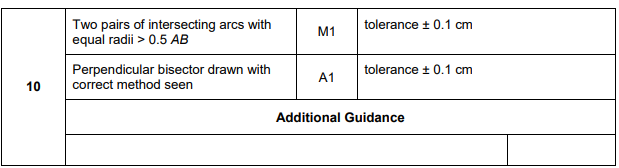 